Geography Policy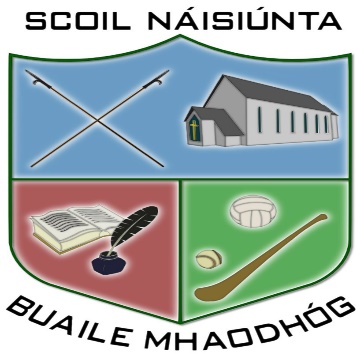 RationaleGeography enables children to make sense of their surroundings and the wider world bylearning about the natural and human elements of local and wider environments. Throughlearning about their environments, children develop a range of geographical skills andconcepts. Geography encourages children to appreciate the interdependence of individuals,groups and communities. It promotes an understanding of, and respect for differentcultures and how different people live their lives. The Geography Curriculum also fosterschildren's sense of individual and community responsibility for caring for the environmentThe purpose of this plan is to provide practical guidance for teachers, parents and other relevant persons on the provision of effective physical education in our school.VisionWe envisage that in Geography each child will be given the opportunity to develop their geographical skills and competencies to their full potential, appropriate to their age and ability in an enjoyable and supportive environment.AimsWe endorse the aims of the Primary School Geography Curriculum :to enable the child to acquire knowledge, skills and attitudes so as to develop aninformed and critical understanding of social, environmental and scientific issuesto reinforce and stimulate curiosity and imagination about local and widerenvironmentsto enable the child to play responsible roles as an individual, a family member and amember of local, regional, national, European and global communitiesto foster an understanding of, and concern for, the total interdependence of allhumans, all living things and the Earth on which they liveto foster a sense of responsibility for the long-term care of the environment and acommitment to promote the sustainable use of the Earth's resources throughhis/her personal lifestyle and participation in collective environmental decision makingto cultivate humane and responsible attitudes and an appreciation of the world inaccordance with beliefs and values.CurriculumAll teachers are familiar with the strands, strand units and content objectives for their classlevels. Curriculum objectives area at the core of each Geography lesson, and teachers refer to the curriculum objectives in their own planning.The content objectives are laid out on the following pages in the Curriculum Handbook.Infant Classes pgs. 24-27First and Second classes pgs. 38-43Third and Fourth classes pgs. 54-61Fifth and Sixth classes pgs. 72-84Approaches and MethodologiesWe will use a combination of the following approaches:Guided discovery approach Activity learning Collaborative learning i.e. pair work and group workUse of the environmentProblem solvingTalk and discussionIndividual work Skills development through contentIntegrationAssessment and Record KeepingAssessment is used by teachers to inform their planning, selection and management oflearning activities so that they can make the best possible provision for meeting the varied needs of the children.Teachers report twice a year to children and parents/guardians through parent-teacher meetings and end of year school reports. Children may be asked to self-assess and peer assess where appropriate. Our assessment tools are: Teacher observationTeacher-designed tasks Work samplesThe following are other assessment tools used byteachers:Teacher observationWorksheets and work in copiesProject workIndividual research QuizzesOngoing teacher-designed tests. Children will bring the tests and the results of such tests home for signing. Test results are kept by the class teacher and passed on to the next teacher.DifferentiationWe acknowledge that each individual child has particular needs and all are at different stages of their personal development. A thematic approach will be taken for the teaching of geography in the multigrade classrooms with a different level of work expected from the various classes within the multigrade setting. At times, the children will work in similar class groupings or mixed class groupings to stretch the children to the upper level of their zone of proximal development. Support will be given to children with special needs such as dyslexia during literacy driven geography tasks. Support will be given to children with special needs e.g. dyscalculia during geographical tasks with numeracy reasoning such as graphicacy, scale etc. Teachers will incorporate a multicultural diverse approach to the teaching of Geography in a changed society. ICTInformation and communication technology may be integrated with Geography through the use of the Interactive whiteboard, digital camera, photo-copier, digital video-camera ,visualisers,  DVDs ,CDs and the internet. Children are encouraged to conduct further research outside of school under the supervision of their parents where the internet is concerned. Children can be asked to produce their own photostory, powerpoints etc. The following is a list of geography websites, however this list is not exhaustive: www.nationalgeographic.comwww.teacherplanet.comwww.bbc.co.ukwww.met.iewww.barnabybear.co.ukwww.scoilnet.comwww.seomranga.comOrganisational planningThe teaching of SESE is allocated as follows:Infant classrooms 2 hours 15 minutes per week1st-6th 3 hours per weekThis must be divided up among the three SESE subjects hence Geography will have :infant classes approx. 45 minutes a week1st  - 6th 1 hour a weekHowever, to facilitate the new time allocations for the numeracy and literacy strategy it is at the discretion of the teacher to use some of the time from SESE subjects on occasion. Discretionary time is given to local field study/trips and outdoor activities such as traffic surveys, map work of the local here, interviewing people who work in the area etc. Resources The following resources are available to the children and staff for the teaching of Geography:Text booksCompassesGlobeAtlas The use of the outdoor environment is also emphasised and utilised throughout the year.Linkage and integrationEvery attempt will be made to link the various strands of the Geography curriculum and to integrate the other subject areas with Geography, where appropriate. e.g. Geography with History – volcanoes and the history of PompeiiGeography with English – Designing a tourist brochureGeography with Visual Arts – constructing volcanoesGeography with Maths – scale and mapping a distanceGeography with Gaeilge – Weather and an AimsirGeography with Science – volcanoes and mixing substances in scienceExtracurricular activityOpportunities are provided for children to participate in and enjoy a variety of extra curricular activities.Boolavogue N.S. in 2011 established a Green School Committee and has signed up to begin the process of becoming a Green School.Each year, a Tree Planting ceremony for 6th class is conducted in front of the whole school, during National Tree Week. This allows the children of 6th class to name and plant a tree in memory of their class. Field trips may take place from time to time to facilitate full teaching of the Geography curriculum. Code of ethicsAll teachers and coaches working in the school context will be expected to adhere to the school Child Protection Statement. They should always ensure that they treat children with integrity and respect and that the self-esteem of children is enhanced. All adult actions should be guided by what is best for the child and carried out in the context of respectful and open relationships. Health and SafetyAll health and safety precautions should be adhered to when taking the children on outside excursions/field trips. Children should always wash their hands when they return to the classroom after an outdoor lesson. The Green Committee must wear hi-vis jackets and gloves and use litter pickers when on duty and wash their hands upon return to their classroom.  Should an accident occur in the Geography lesson we will follow the procedures outlined for accidents in our Health and Safety policy. Individual teachers’ planning and reportingIndividual teachers will design a Geography plan specifically for their own class while at the same time ensuring that their class plans coordinate with and feed into the overall school plan, set out in the policy. This should ensure clear progression as children move from class to class. Strands covered in Geography each month are recorded on the Cúntas Míosúil.The Cúntas Míosúil will be very relevant in recording what has been covered and in reviewing and developing the school plan for the following years.  Staff developmentThe school will access the PCSP  Geography Cuiditheoir through the Regional Curriculum Support Service to support the staff in certain strands if necessary. Visiting teachers/guest speakers may be used to supplement and support the work of the class teacher. These are recognised as up-skilling opportunities for the teachers involved. Teachers will be notified of courses relating to Geography available in the area.Parental involvementParents have a responsibility to encourage their children to participate in all strands of the Geography curriculum.Parents may view the Geography policy in the school Parents may be requested to attend some field trips/Geography excursions. Parents may be expected to supervise their children on the internet as they conduct further research for in school projects in the area of Geography. Community linksLocal organisations are invited to provide information on the services that they provide.We are very much aware of the school’s role in the community and we are also conscious of the fact that the expertise of people in the community is an invaluable resource to any school. Where expertise is available in the area, these people will be invited into the school.e.g. 2012 saw the arrival of the Fireman under the strand unit of People living and working in the local area.  Interviewing the local shopkeeper/ post office worker.Evaluating the policyMeans of assessing the outcomes of the plan may include;Teacher/parent/community feedbackChildren’s feedback regarding activity levels, enjoyment and skill development Inspectors’ suggestions/WSE recommendationsThe criteria for evaluating the success of this policy will be :The level of enjoyment exhibited by the childrenThe maximum participation by all childrenThe development of skills and understandingThe level of teacher satisfaction in teaching a broad, balanced curriculum.Ratification and communicationThis Geography policy was reviewed in April 2012 and ratified by the Board of Management on _____________ and parents can inspect the policy in the school office.